Florida Supplement to the 7th Edition (2020) FBC, Fuel Gas CodeICC EDIT VERSIONNote 1:  Throughout the document, change International Building Code to Florida Building Code, Building; Energy Conservation Code to the Florida Building Code, Energy Conservation; change the International Existing Building Code to Florida Building Code, Existing Building; change the International Fire code to Florida Fire Prevention Code; change International Fuel Gas Code to Florida Building Code, Fuel Gas; change the International Mechanical Code to Florida Building Code, Mechanical; change the International Plumbing Code to Florida Building Code, Plumbing; change the International Residential Code to Florida Building Code, Residential.PREFACE……The model codes used for the Florida Building Code, 8th Edition (2023) include: the 2018 2021 editions of the International Building Code®; the International Plumbing Code®; the International Mechanical Code®; the International Fuel Gas Code®; the International Residential Code®; the International Existing Building Code®; the International Energy Conservation Code®; the National Electrical Code, 201720 edition; or substantive criteria from ASHRAE Standard 90.1-2016 19. State and local codes adopted and incorporated into the code include the Florida Building Code, Accessibility, and special hurricane protection standards for the High-Velocity Hurricane Zone.……	Marginal Markings Solid vertical lines in the margins within the body of the code indicate a change from the requirements of the Florida Building Code, Fuel Gas, 7th Edition (201720) to the Florida Building Code, Fuel Gas, 8th Edition (202023) effective December 31, 202023. Sections deleted from the base code are designated “Reserved” in order to maintain the structure of the base code.Chapter 1 SCOPE AND ADMINISTRATIONSECTION 101 (IFGC)SCOPE AND GENERAL REQUIREMENTS
(CA9156 / CCC-ADM1-19)CHAPTER 2 DEFINITIONSAdd new definition as follows:COPPER ALLOY.  A homogeneous mixture of not less than two metals where not less than 50% of the finished metal is copper.(P8456/P1-18 Part IV AS)Revise as follows:POINT OF DELIVERY. For natural gas systems, the point of delivery is the outlet of the service meter assembly or the outlet of the service regulator or service shutoff valve where a meter is not provided. Where a system shutoff valve is provided at after the outlet of the service meter assembly, such valve shall be considered to be downstream of the point of delivery. For undiluted liquefied petroleum gas systems, the point of delivery shall be considered to be the outlet of the service pressure regulator, exclusive of line gas regulators, in the system.(P9458/FG7-18 AS)Add new definition as follows:PRESS-CONNECT JOINT. A permanent mechanical joint incorporating an elastomeric seal or an elastomeric seal and corrosion-resistant grip or bite ring. The joint is made with a pressing tool and jaw or ring approved by the fitting manufacturer.(P9459/ FG8-18 AS)Revise as follows:REGULATOR, MONITORING. A pressure regulator set in series with another pressure regulator for the purpose of automatically taking control of the pressure downstream of the monitored regulator when that pressure exceeds a set minimum preventing an overpressure in the downstream piping system.(P9457/FG6-18 AS)Add new definition as follows:SERVICE METER ASSEMBLY. The meter, valve, regulator, piping, fittings and equipment installed by the service gas supplier before the point of delivery.(P9448/FG2-18 AS)Add new definition as follows:SYSTEM SHUTOFF. A valve installed after the point of delivery to shut off the entire piping system.(P9451/FG3-18 AS)Revise as follows:VALVE. A device used in piping to control the gas supply to any section of a system of piping or to an appliance.Service Shut o ﬀ. A valve, installed by the serving gas supplier between the source of supply and the point of delivery, to shut off the entire piping system.Already in the Code(P9456/FG4-18 AS)CHAPTER 3 GENERAL REGULATIONS(P9992 AS)Revise as follows:303.3.1 Fireplaces and decorative appliances in Group I-2 , Condition 2 occupancies. Gas In Group I-2, Condition 2 occupancies, gas fireplace appliances and decorative gas appliances shall be prohibited in Group I-2, Condition 2 occupancies except where such appliances are direct-vent appliances installed in public lobby and waiting areas that are not within smoke compartments containing patient sleeping areas. The In Group I-2, Condition 1 occupancies, gas fireplace appliances and decorative gas appliances shall be prohibited in patient sleeping rooms. In Group I-2 occupancies, the appliance controls shall be located where they can be accessed only by facility staff. Such fireplaces shall comply with Sections 501.2 and 604.1 of this code and Section 915 of the International Fire Code the Florida Fire Prevention Code.(P9790/F122-18 Part II AS)Revise section 304.8 to read as follows:304.8 Engineered installation. Engineered combustion air installations shall provide an adequate supply of combustion, ventilation and dilution air determined using engineering methods.(P9766/FGX1-2021 same as the IFGC)Revise section 306.6 to read as follows:[M] 306.6 Guards. Guards shall be provided where various components that require service and roof hatch openings are located within 10 feet (3048 mm) of a roof edge or open side of a walking surface and such edge or open side is located more than 30 inches (762 mm) above the floor, roof, or grade below. The guard shall extend not less than 30 inches (762 mm) beyond each end of components that require serviceand each end of the roof hatch parallel to the roof edge. The top of the guard shall be located not less than 42 inches (1067 mm) above the elevated surface adjacent to the guard.  The guard shall be constructed so as to prevent the passage of a 21-inch-diameter (533 mm) sphere and shall comply with the loading requirements for guards specified in the Florida Building Code, Building, Exception: no change(P9766/FGX1-2021 same as the IFGC)Revise as follows:307.2 Fuel-burning appliances. Liquid combustion byproducts of condensing appliances shall be collected anddischarged to an approved plumbing fixture or disposal area in accordance with the manufacturer’s instructions. Condensate piping shall be of approved corrosion-resistant material and shall be not smaller than the drain connection on the appliance. Such piping shall maintain a minimum slope in the direction of discharge of not less than 1/8 unit vertical in 12 units horizontal (1-percent slope). The termination of concealed condensate piping shall be marked to indicate whether the piping is connected to the primary drain or to the secondary drain.(P9460/FG11-18 AM)Revise section 307.3 to read as follows:[M] 307.3 Drain pipe materials and sizes. Condensate disposal system shall be ABS, cast iron, copper and copper alloy, CPVC, cross-linked polyethylene, galvanized steel, PE-RT, polyethylene, polypropylene, PVC or PVDF pipe or tubing. Components shall be selected for the pressure and temperature rating of the installation. Joints and connections shall be made in accordance with the applicable provisions of Chapter 7 of the International Plumbing Code relative to the material type. Condensate waste and drain line size shall be not less than 3/4-inch (19 mm) pipe size and shall not decrease in size from the drain pan connectionto the place of condensate disposal. Where the drain pipes from more than one unit are manifolded together for condensate drainage, the pipe or tubing shall be sized in accordance with an approved method.(P9766/FGX1-2021 same as the IFGC)Revise section 310.1 to read as follows:310.1 Pipe and tubing other than CSST. Each aboveground portion of a gas piping system other than corrugated stainless steel tubing (CSST) that is likely to become energized shall be electrically continuous and bonded to an effective ground-fault current path. Gas piping other than CSST shall be considered to be bonded where it is connected to appliances that are connected to the equipment grounding conductor of the circuit supplying that appliance.310.1.1 CSST. Corrugated stainless steel tubing (CSST) gas piping systems and piping systems containing one or more segments of CSST shall be bonded to the electrical service grounding electrode system or, where provided, the lightning protection grounding electrode system.310.1.1.1 Point of connection. The bonding jumper shall connect to a metallic pipe, pipe fitting or CSST fitting.310.1.1.2 Size and material of jumper. The bonding jumper shall be not smaller than 6 AWG copper wire or equivalent.310.1.1.3 Bonding jumper length. The length of the bonding jumper between the connection to a gas piping system and the connection to a grounding electrode system shall not exceed 75 feet (22 860 mm). Any additional grounding electrodes used shall be bonded to the electrical service grounding electrode system or, where provided, the lightning protection grounding electrode system.310.1.1.4 Bonding connections. Bonding connections shall be in accordance with NFPA 70.310.1.1.5 Connection devices. Devices used for making the bonding connections shall be listed for the application in accordance with UL 467.310.2 CSST. This section applies to corrugated stainless steel tubing (CSST) that is not listed with an arc-resistant jacket or coating system in accordance with ANSI LC 1/CSA 6.26. CSST gas piping systems and piping systems containing one or more segments of CSST shall be electrically continuous and bonded to the electrical service grounding electrode system or, where provided, the lightning protection grounding electrode system.310.2.1 Point of connection. The bonding jumper shall connect to a metallic pipe, pipe fitting or CSST fitting.310.2.2 Size and material of jumper. The bonding jumper shall be not smaller than 6 AWG copper wire or equivalent.310.2.3 Bonding jumper length. The length of the bonding jumper between the connection to a gas piping system and the connection to a grounding electrode system shall not exceed 75 feet (22 860 mm). Any additional grounding electrodes installed to meet this requirement shall be bonded to the electrical service grounding electrode system or, where provided, the lightning protection grounding electrode system.310.2.4 Bonding connections. Bonding connections shall be in accordance with NFPA 70.310.2.5 Connection devices. Devices used for making the bonding connections shall be listed for the application in accordance with UL 467.310.3 Arc-resistant CSST. This section applies to corrugated stainless steel tubing (CSST) that is listed with an arc-resistant jacket or coating system in accordance with ANSI LC 1/CSA 6.26. The CSST shall be electrically continuous and bonded to an effective ground fault current path. Where any CSST component of a piping system does not have an arc-resistant jacket or coating system, the bonding requirements of Section 310.2 shall apply. Arc-resistant jacketed CSST shall be considered to be bonded where it is connected to an appliance that is connected to the appliance grounding conductor of the circuit that supplies that appliance.(P9962 AS)CHAPTER 4 GAS PIPING INSTALLATIONSRevise as follows:401.5 Identification. For other than steel pipe and CSST, exposed piping shall be identified by a yellow label marked "Gas" in black letters. The marking shall be spaced at intervals not exceeding 5 feet (1524 mm). The marking shall not be required on pipe piping located in the same room as the appliance served. CSST shall be identified as required by ANSI LC 1/CSA 6.26.(P9474/FG12-18 AS)Revise section 402.3 to read as follows:402.3 Sizing. Gas piping shall be sized in accordance with one of the following:1. Pipe sizing tables or sizing equations in accordance with Section 402.4 or 402.5 as applicable.2. The sizing tables included in a listed piping system’s manufacturer’s installation instructions.3. Engineering methods.(Correlation with FGC – 402.3)Revise section 402.7 to read as follows:402.7 Maximum operating pressure. The maximum operating pressure for piping systems located inside buildingsshall not exceed 5 pounds per square inch gauge (psig) (34 kPa gauge) except where one or more of the followingconditions are met:1. The piping joints are welded or brazed.2. The piping is joined by fittings listed to ANSI LC- 4/CSA6.32 and installed in accordance with the manufacturer’s instructions.3. The piping joints are flanged and pipe-to-flange connections are made by welding or brazing.4. The piping is located in a ventilated chase or otherwise enclosed for protection against accidental gas accumulation.5. The piping is located inside buildings or separate areas of buildings used exclusively for any of the following:5.1. Industrial processing or heating.5.2. Research.5.3. Warehousing.5.4. Boiler or mechanical rooms.6. The piping is a temporary installation for buildings under construction.7. The piping serves appliances or equipment used for agricultural purposes.8. The piping system is an LP-gas piping system with an operating pressure greater than 20 psi (137.9 kPa) and complies with NFPA 58.(Correlation with FGC – 402.7)Revise section 403.9.3 to read as follows:403.9.3 Threaded joint sealing. Threaded joints shall be made using a thread joint sealing material. Thread joint sealing materials shall be nonhardening and shall be resistant to the chemical constituents of the gases to be conducted through the piping. Thread joint sealing materials shall be compatible with the pipe and fitting materials on which the sealing materials are used.(Correlation with FGC – 403.8.3)Revise section 403.11 to read as follows:403.11 Plastic pipe, joints and fittings. Plastic pipe, tubing and fittings shall be joined in accordance with the manufacturer’s instructions. Such joint shall comply with the following:1. The joint shall be designed and installed so that the longitudinal pull-out resistance of the joint will begreater than or equal to the tensile strength of the plastic piping material.2. Heat-fusion joints shall be made in accordance with qualified procedures that have been established andproven by test to produce gas-tight joints as strong as or stronger than the pipe or tubing being joined.Joints shall be made with the joining method recommended by the pipe manufacturer. Polyethylene heatfusion fittings shall be marked “ASTM D2513.” Polyamide heat fusion fittings shall be marked“ASTM F2945.”No change to items 3-4.(Correlation with FGC – 403.10, Item 2)Revise as follows:404.5 Fittings in concealed locations. Fittings installed in concealed locations shall be limited to the following types:Threaded elbows, tees, couplings, plugs and couplings caps.Brazed fittings.Welded fittings.Fittings listed to ANSI LC-1/CSA 6.26 or ANSI LC-4.4/CSA 6.32.(P9479/FG14-18 AM)Delete without substitution:404.11.5 Prohibited use. Uncoated threaded or socketwelded joints shall not be used in piping in contact with soil or where internal or external crevice corrosion is known to occur.(P9484/FG17-16 AS)/P9767/FGX2 2021Revise as follows:404.18 Pipe cleaning debris removal. The interior of piping shall be clear of debris. The use of a flammable or combustible gas to clean or remove debris from a piping system shall be prohibited.(P9485/FG18-18 AS)Revise as follows:411.1 Connecting appliances. Except as required by Section 411.1.1, appliances shall be connected to the piping system by one of the following:1.	Rigid metallic pipe and fittings.2.	Corrugated stainless steel tubing (CSST) where installed in accordance with the manufacturer's instructions.3.	Semirigid metallic tubing and metallic fittings. Lengths shall not exceed 6 feet (1829 mm) and shall be located entirely in the same room as the appliance. Semirigid metallic tubing shall not enter a motor-operated appliance through an unprotected knockout opening.4.	Listed and labeled appliance connectors in compliance with ANSI Z21.24/CGA 6.10 and installed in accordance with the manufacturer's instructions and located entirely in the same room as the appliance.5.	Listed and labeled quick-disconnect devices in compliance with ANSI Z21.41/CGA 6.9 used in conjunction with listed and labeled appliance connectors.6.	Listed and labeled convenience outlets in compliance with ANSI Z21.90/CGA 6.24 used in conjunction with listed and labeled appliance connectors.7.	Listed and labeled outdoor appliance connectors in compliance with ANSI Z21.75/CSA 6.27 and installed in accordance with the manufacturer's instructions.8.	Listed outdoor gas hose connectors in compliance with ANSI Z21.54 used to connect portable outdoor appliances. The gas hose connection shall be made only in the outdoor area where the appliance is used, and shall be to the gas piping supply at an appliance shutoff valve, a listed quick-disconnect device or listed gas convenience outlet.9.	Gas hose connectors for use in laboratories and educational facilities in accordance with Section 411.4.(P9486/FG21-18 AS)SECTION 413 (IFGC)COMPRESSED NATURAL GAS MOTOR VEHICLE FUEL-DISPENSING FACILITIES[F] 413.1 General. Motor fuel-dispensing facilities for CNG fuel shall be in accordance with this section and the International Fire Code. The operation of CNG motor fuel-dispensing facilities shall be regulated by the International Fire Code.[F] 413.2 General. Storage vessels and equipment used for the storage, compression or dispensing of CNG shall be approved or listed in accordance with Sections 413.2.1 through 413.2.3.[F] 413.2.1 Approved equipment. Containers; compressors; pressure-relief devices, including pressure- relief valves; and pressure regulators and piping used for CNG shall be approved.[F] 413.2.2 Listed equipment. Hoses, hose connections, dispensers, gas detection systems and electrical equipment used for CNG shall be listed. Vehicle fueling connections shall be listed and labeled.Revise as follows:[F] 413.2.3 General Residential Fueling Appliances. Residential fueling appliances shall be in accordance with Section 413.4.listed to CSA/ANSI NGV 5.1. The capacity of a residential fueling appliance (RFA) shall not exceed 5 standard cubic feet per minute (0.14 standard cubic meter/min) of natural gas.Add new text as follows:413.2.4	Non-residential fueling appliances. Non-residential fueling appliances shall be listed to CSA/ANSI NGV 5.2. The capacity of a non-residential fueling appliance, listed to that standard as a vehicle fueling appliance (VFA), shall not exceed 10 standard cubic feet per minute (0.28 standard cubic meter/min) of natural gas.[F] 413.3 Location of dispensing operations and equipment. Compression, storage and dispensingequipment shall be located outdoors, above ground.Exceptions:1.	Compression, storage or dispensing equipment is not prohibited in buildings where such buildings are of noncombustible construction as set forth in the International Building Code and are unenclosed for not less than three-quarters of their perimeter.2.	Compression, storage and dispensing equipment is allowed to be located indoors or in vaults in accordance with the Florida Fire Prevention Code.[F] 413.3.1 Location on property. In addition to the fuel-dispensing requirements of the International Fire Code, compression, storage and dispensing equipment not located in vaults complying with the International Fire Code and other than residential fueling appliances shall not be installed:1.	Beneath power lines.2.	Less than 10 feet (3048 mm) from the nearest building or property that could be built on, public street, sidewalk or source of ignition.Exception: Dispensing equipment need not be separated from canopies that provide weather protection for the dispensing equipment and are constructed in accordance with the International Building Code.3.	Less than 25 feet (7620 mm) from the nearest rail of any railroad track.4.	Less than 50 feet (15 240 mm) from the nearest rail of any railroad main track or any railroad or transit line where power for train propulsion is provided by an outside electrical source, such as third rail or overhead catenary.5.	Less than 50 feet (15 240 mm) from the vertical plane below the nearest overhead wire of a trolley bus line.Revise as follows:[F] 413.4 Residential fueling appliance installation. Residential fueling appliances shall be installed in accordance with Sections 413.4.1 through 413.4.3 requirements of CSA/ANSI NGV 5.1, manufacturer installation instructions, and Section 2308 of the International Fire Code for RFAs.Delete without substitution:[F] 413.4.1 Listing and installation. Residential fueling appliances shall be listed in accordance with ANSI NGV 5.1. Residential fueling appliances shall be installed in accordance with the appliance manufacturer’s installation instructions.[F] 413.4.2 Gas connection. Residential fueling appliances shall not be rigidly connected to the gas supply piping.[F] 413.4.3 Indoor installation. A residential fueling appliance installed indoors or used for indoor fueling shall comply with all of the following: 1.  The capacity shall not exceed 5 cubic feet per minute (0.14 m3/min) of natural gas. 2.  Fuel gas from the pressure relief and blowdown systems shall be vented to the outdoors. 3.  A methane gas detector shall be installed in the room or space containing the appliance or where fueling occurs and shall be located not lower than 6 inches (152 mm) from the highest point in the room or space. The detector shall be set to activate at onefifth of the lower limit of flammability of natural gas and shall be interlocked with the residential fuel appliance to stop or prevent its operation upon activation. The detector shall have an audible or visible alarm.4. The capacity of a residential fueling appliance installed outdoors for outdoor fueling shall not exceed 10 feet cubic per minute (0.28 m3/min) of natural gas. Residential fueling appliances located outdoors shall be installed on a firm, noncombustible base.Add new text as follows:413.5 Non-residential fueling appliance installation. Non-residential fueling appliances shall be installed in accordance with requirements for vehicle fueling appliances (VFA) in CSA/ANSI NGV 5.2, manufacturer installation instructions, and Section 2308 of the International Fire Code for VFAs.Revise as follows:[F] 413.5 413.6 Private fueling of motor vehicles. Self-service CNG-dispensing systems, including key, code and card lock dispensing systems, shall be limited to the filling of permanently mounted fuel containers on CNG-powered vehicles.In addition to the requirements in the International Fire Code, the owner of a self-service CNG-dispensing facility shall ensure the safe operation of the system and the training of users.[F] 413.6 413.7 Pressure regulators. Pressure regulators shall be designed, installed or protected so their operation will not be affected by the elements (freezing rain, sleet, snow, ice, mud or debris). This protection is allowed to be integral with the regulator.[F] 413.7 413.8 Valves. Piping to equipment shall be provided with a remote manual shutoff valve. Such valve shall be provided with ready access.[F] 413.9 413.10 Discharge of CNG from motor vehicle fuel storage containers. The discharge of CNG from motor vehicle fuel cylinders for the purposes of maintenance, cylinder certification, calibration of dispensers or other activities shall be in accordance with this section. The discharge of CNG from motor vehicle fuel cylinders shall be accomplished through a closed transfer system or an approved method of atmospheric venting in accordance with Section 413.9.1 or 413.9.2.[F] 413.8 413.9 Emergency shutdown control. An emergency shutdown device shall be located within 75 feet (22 860 mm) of, but not less than 25 feet (7620 mm) from, dispensers and shall also be provided in the compressor area. Upon activation, the emergency shutdown system shall automatically shut off the power supply to the compressor and close valves between the main gas supply and the compressor and between the storage containers and dispensers.[F] 413.9.1 413.10.1 Closed transfer system. A documented procedure that explains the logical sequence for discharging the cylinder shall be provided to the code official for review and approval. The procedure shall include what actions the operator will take in the event of a low-pressure or high-pressure natural gas release during the discharging activity. A drawing illustrating the arrangement of piping, regulators and equipment settings shall be provided to the code official for review and approval. The drawing shall illustrate the piping and regulator arrangement and shall be shown in spatial relation to the location of the compressor, storage vessels and emergency shutdown devices.[F] 413.9.2 413.10.2 Atmospheric venting. Atmospheric venting of motor vehicle fuel cylinders shall be in accordance with Sections 413.9.2.1 through 413.9.2.6.[F] 413.9.2.1 413.10.2.1 Plans and specifications. A drawing illustrating the location of the vessel support, piping, the method of grounding and bonding, and other requirements specified herein shall be provided to the code official for review and approval.[F] 413.9.2.2 413.10.2.2 Cylinder stability. A method of rigidly supporting the vessel during the venting of CNG shall be provided. The selected method shall provide not less than two points of support and shall prevent horizontal and lateral movement of the vessel. The system shall be designed to prevent  movement of the vessel based on the highest gas-release velocity through valve orifices at the vessel's rated pressure and volume. The structure or appurtenance shall be constructed of noncombustible materials.[F] 413.9.2.3 413.10.2.3 Separation. The structure or appurtenance used for stabilizing the cylinder shall be separated from the site equipment, features and exposures and shall be located in accordance with Table 413.9.2.3.[F] TABLE 413.9.2.3 413.10.2.3SEPARATION DISTANCE FOR ATMOSPHERIC VENTING OF CNGFor SI: 1 foot = 304.8 mm.[F] 413.9.2.6 413.10.2.6 Signage. Approved NO SMOKING signs shall be posted within 10 feet (3048 mm) of the cylinder support structure or appurtenance. Approved CYLINDER SHALL BE BONDED signs shall be posted on the cylinder support structure or appurtenance.[F] 413.9.2.4 413.10.2.4 Grounding and bonding. The structure or appurtenance used for supporting the cylinder shall be grounded in accordance with NFPA 70. The cylinder valve shall be bonded prior to the commencement of venting operations.[F] 413.9.2.5 413.10.2.5 Vent tube. A vent tube that will divert the gas flow to the atmosphere shall be installed on the cylinder prior to the commencement of the venting and purging operation. The vent tube shall be constructed of pipe or tubing materials approved for use with CNG in accordance with the International Fire Code.The vent tube shall be capable of dispersing the gas not less than 10 feet (3048 mm) above grade level. The vent tube shall not be provided with a rain cap or other feature that would limit or obstruct the gas flow.At the connection fitting of the vent tube and the CNG cylinder, a listed bidirectional detonation flame arrester shall be provided.(P9491/FG22-18 AS)CHAPTER 5 CHIMNEYS AND VENTSRevise to read as follows:503.2.3 Direct-vent appliances. Listed direct-vent appliances shall be installed in accordance with themanufacturer’s instructions. Through-the-wall vent terminations for listed direct-vent appliances shall be in accordance with Section 503.8.503.2.4 Appliances with integral vents. Appliances incorporating integral venting means shall be installed in accordance with Section 503.8.503.2.5 Incinerators.  Incinerators shall be vented in accordance with NFPA 82.(P9768/FGX3 2021 same as the IFGC)503.3.3 Mechanical draft systems. Mechanical draft systems shall comply with the following:Delete item 6 as follows:6. The exit terminals of mechanical draft systems shall be not less than 7 feet (2134 mm) above finished ground level where located adjacent to public walkways and shall be located as specified in Section 503.8, Items 1 and 2.(P9768/FGX3 2021 same as the IFGC)Revise section 503.5.1 to read as follows:503.5.1 Factory-built chimneys. Factory-built chimneys shall be listed in accordance with UL 103. Factory-built chimneys used to vent appliances that operate at a positive vent pressure shall be listed for such application.(P9768/FGX3 2021 same as the IFGC)Revise to read as follows:503.5.5 Size of chimneys. The effective area of a chimney venting system serving listed appliances with draft hoods, Category I appliances and other appliances listed for use with Type B vents shall be determined in accordance with one of the following methods:1. The provisions of Section 504.2. The effective areas of the vent connector and chimney flue of a venting system serving a single appliancewith a draft hood shall be not less than the area of the appliance flue collar or draft hood outlet, nor greater than seven times the draft hood outlet area.3. The effective area of the chimney flue or a venting system serving two appliances with draft hoodsshall be not less than the area of the larger draft hood outlet plus 50 percent of the area of thesmaller draft hood outlet, nor greater than seven times the smallest draft hood outlet area.4. Chimney venting systems using mechanical draft shall be sized in accordance with engineering methods.5. Other engineering methods.(P9768/FGX3 2021 same as the IFGC)Revise section 503.5.11 to read as follows:503.5.11 Insulation shield. Where a factory-built chimney passes through insulated assemblies, an insulation shield constructed of steel having a thickness of not less than 0.0187 inch (0.475 mm) shall be installed to provide clearance between the chimney and the insulation material.  The clearance shall be not less than the clearance to combustibles specified by the chimney manufacturer’s installation instructions. Where chimneys pass through attic space, the shield shall terminate not less than 2 inches (51 mm) above the installation materials and shall be secured in place to prevent displacement.(P9768/FGX3 2021 same as the IFGC)Revise section to read as follows:503.6.10.1 Category I appliances. The sizing of natural draft venting systems serving one or more listedappliances equipped with a draft hood or appliances listed for use with Type B gas vent, installed in asingle story of a building, shall be in accordance with one of the following methods:Items 1-3 no change4. Engineering methods.(P9768/FGX3 2021 same as the IFGC)Revise section 503.6.10.4 to read as follows:503.6.10.4 Mechanical draft. Chimney venting systems using mechanical draft shall be sized in accordance with engineering methods.(P9768/FGX3 2021 same as the IFGC)Revise section 503.6.11 to read as follows:503.6.11 Gas vents serving appliances on more than one floor.   Where a common vent is installed in a multistory installation to vent Category I appliances located on more than one floor level, the venting system shall be designed and installed in accordance with approved engineering methods. For the purpose of this section, crawl spaces, basements and attics shall be considered to be floor levels.(P9768/FGX3 2021 same as the IFGC)Revise section 503.7.9 to read as follows:503.7.9 Size of single-wall metal pipe. A venting system constructed of single-wall metal pipe shall be sized in accordance with one of the following methods and the appliance manufacturer’s instructions:Item 1-2 no change3. Engineering methods.(P9768/FGX3 2021 same as the IFGC)Revise section 503.8 to read as follows:503.8 Venting system terminal clearances. The clearances for through-the-wall direct-vent and nondirect-vent terminals shall be in accordance with Table 503.8 and Figure 503.8.Exception: The clearances in Table 503.8 shall not apply to the combustion air intake of a direct-vent appliance.503.9 Condesation drainage. Provisions shall be made to collect and dispose of condensate from venting systems serving Category II and IV appliances and noncategorized condensing appliances. Drains for condensate shall be installed in accordance with the appliance and vent manufacturer’s instructions.(P9768/FGX3 2021 same as the IFGC)Table 503.8Through-The-Wall Vent Terminal ClearanceRevise table as per the 2021 IFGC(P9768/FGX3 2021 same as the IFGC)Revise section 503.10.2.5 to read as follows:503.10.2.5 Medium-heat appliances. Vent connectors for medium-heat appliances shall be constructedof factory-built medium-heat chimney sections or steel of a thickness not less than that specified in Table503.10.2.5 and shall comply with the following:Item 1-3 no change4. Where factory-built chimney sections are installed, they shall be joined together in accordancewith the chimney manufacturer’s instructions.(P9768/FGX3 2021 same as the IFGC)Add Figure  503.8 as follows: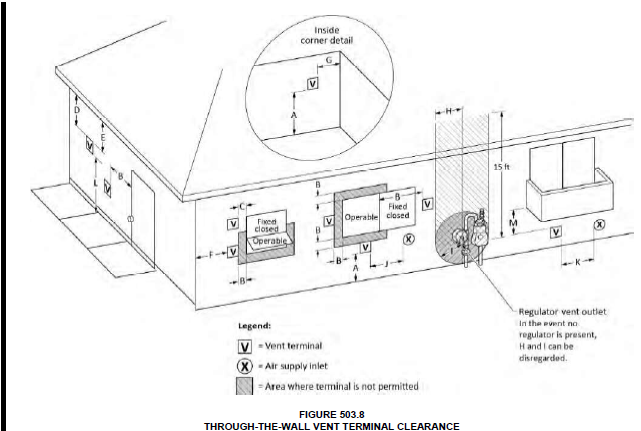 Figure 503.8Through-The-Wall Vent Terminal Clearance(P9768/FGX3 2021 same as the IFGC)Revise sections to read as follows:503.10.3.1 Single draft hood and fan-assisted. A vent connector for an appliance with a single drafthood or for a Category I fan-assisted combustion system appliance shall be sized and installed in accordance with Section 504 or engineering methods.503.10.3.2 Multiple draft hood.  Where a single appliance having more than one draft hood outlet or fluecollar is installed, the manifold shall be constructed according to the instructions of the appliance manufacturer.  Where there are no instructions, the manifold shall be designed and constructed in accordance with engineering methods. As an alternate method, the effective area of the manifold shall equal the combined area of the flue collars or draft hood outlets and the vent connectors shall have a rise of not less than 12 inches (305 mm).503.10.3.3 Multiple appliances. Where two or more appliances are connected to a common vent or chimney, each vent connector shall be sized in accordance with Section 504 or engineering methods.As an alternative method applicable only where all of the appliances are draft hood equipped, each ventconnector shall have an effective area not less than the area of the draft hood outlet of the appliance to which it is connected.503.10.3.4 Common connector/manifold. Where two or more appliances are vented through a common vent connector or vent manifold, the common vent connector or vent manifold shall be located at the highestlevel consistent with available headroom and the required clearance to combustible materials and shallbe sized in accordance with Section 504 or engineering methods.As an alternate method applicable only where there are two draft hood-equipped appliances, the effectivearea of the common vent connector or vent manifold and all junction fittings shall be not less than the areaof the larger vent connector plus 50 percent of the area of the smaller flue collar outlet.(P9768/FGX3 2021 same as the IFGC)Add 503.10.7 as new section to read as follows:503.10.7 Connector junctions. Where vent connectors are joined together, the connection shall be made with a tee or wye fitting.Renumber remaining sections as appropriate(P9768/FGX3 2021 same as the IFGC)Delete section 503.12.2.2 as follows:503.12.2.2 Special design draft hood. Where it is determined that a draft hood of special design is neededor preferable for a particular installation, the installation shall be in accordance with the recommendationsof the appliance manufacturer and shall be approved.Revise section 503.13 to read as follows:503.13 Manually operated dampers. A manually operated damper shall not be placed in the vent connector for any appliance. Fixed baffles and balancing baffles shall not be classified as manually operated dampers.503.13.1 Balancing baffles. Balancing baffles shall be in accordance with UL 378 and shall be mechani-cally locked in the desired position before placing the appliance in operation(P9768/FGX3 2021 same as the IFGC)Revise section 503.14 to read as follows:503.14 Automatically operated vent dampers. An automatically operated vent damper shall be listed.(P9768/FGX3 2021 same as the IFGC)Revise items 2 and 5 of section 503.15 to read as follows:503.15 Obstructions. Devices that retard the flow of vent gases shall not be installed in a vent connector, chimney or vent. The following shall not be considered as obstructions:Item 1 no change 2. Approved draft regulators and safety controls that are designed and installed in accordance with engineering methods.Items 3-4 no change5. Vent dampers serving listed appliances installed in accordance with Sections 504.2.1 and 504.3.1 orengineering methods.(P9768/FGX3 2021 same as the IFGC)Revise section 504.2.16 to read as follows:504.2.16 Engineering calculations. Where a vent height is less than 6 feet (1829 mm) or greater than shown in the tables, an engineering method shall be used to calculate the vent capacity.(P9768/FGX3 2021 same as the IFGC)Revise the following sections to read as follows:504.3.12 Vent height measurement. The available total height (H) for multiple appliances on the same floor shall be measured from the highest draft hood outlet or flue collar up to the level of the outlet of the common vent. 504.3.13 Multistory height measurements. Where appliances are located on more than one floor, the available total height ( ) for each segment of the system shall be the vertical distance between the highest draft hood outlet or flue collar entering that segment and the centerline of the next higher interconnection tee.(P9768/FGX3 2021 same as the IFGC)Revise section 504.3.18 to read as follows:504.3.18 Multiple input rate appliances. The minimum vent connector capacity (FAN Min) for appliances with more than one input rate shall be determined from the tables and shall be less than the lowest appliance input rating. The maximum vent connector capacity (FAN Max or NAT Max) for appliances with more than one input rate shall be determined from the tables and shall be greater than the highest appliance input rating.(P9768/FGX3 2021 same as the IFGC)CHAPTER 6 SPECIFIC APPLIANCESRevise as follows:602.1	General. Decorative appliances for installation in approved solid fuel-burning fireplaces shall be tested listed in accordance with ANSI Z21.60/CSA 6.26 and shall be installed in accordance with the manufacturer's instructions. Manually lighted natural gas decorative appliances shall be tested listed in accordance with ANSI Z21.84.602.2	Flame safeguard device. Decorative appliances for installation in approved solid fuel-burning fireplaces, with the exception of those tested listed in accordance with ANSI Z21.84, shall utilize a direct ignition device, an ignitor or a pilot flame to ignite the fuel at the main burner, and shall be equipped with a flame safeguard device. The flame safeguard device shall automatically shut off the fuel supply to a main burner or group of burners when the means of ignition of such burners becomes inoperative.603.1 General. Log lighters shall be tested listed in accordance with CSA 8 and installed in accordance with the manufacturer's instructions.604.1 General. Vented gas fireplaces shall be tested listed in accordance with ANSI Z21.50/CSA 2.22, shall be installed in accordance with the manufacturer's instructions and shall be designed and equipped as specified in Section 602.2.605.1 General. Vented gas fireplace heaters shall be installed in accordance with the manufacturer's instructions, shall be tested listed in accordance with ANSI Z21.88/CSA 2.33 and shall be designed and equipped as specified in Section 602.2.608.1 General. Vented wall furnaces shall be tested listed in accordance with ANSI Z21.86/CSA 2.32 and shall be installed in accordance with the manufacturer's instructions.609.1 General. Floor furnaces shall be tested listed in accordance with ANSI Z21.86/CSA 2.32 and shall be installed in accordance with the manufacturer's instructions.610.1 General. Duct furnaces shall be tested listed in accordance with ANSI Z83.8/CSA 2.6 or UL 795 and shall be installed in accordance with the manufacturer's instructions.613.1 General. Clothes dryers shall be tested listed in accordance with ANSI Z21.5.1/CSA 7.1 or ANSI Z21.5.2/CSA 7.2 and shall be installed in accordance with the manufacturer's instructions.617.1 General. Pool and spa heaters shall be tested listed in accordance with ANSI Z21.56/CSA 4.7 and shall be installed in accordance with the manufacturer's instructions.618.1 General. Forced-air warm-air furnaces shall be tested listed in accordance with ANSI Z21.47/CSA2.3 or UL 795 and shall be installed in accordance with the manufacturer's instructions.620.1 General. Unit heaters shall be tested listed in accordance with ANSI Z83.8/CSA 2.6 and shall be installed in accordance with the manufacturer's instructions.621.1 General. Unvented room heaters shall be tested listed in accordance with ANSI Z21.11.2 and shall be installed in accordance with the conditions of the listing and the manufacturer's instructions. Unvented room heaters utilizing fuels other than fuel gas shall be regulated by the Florida Building Code,  Mechanical.622.1 General. Vented room heaters shall be tested listed in accordance with ANSI Z21.86/CSA 2.32, shall be designed and equipped as specified in Section 602.2 and shall be installed in accordance with the manufacturer's instructions.623.1 Cooking appliances. Cooking appliances that are designed for permanent installation, including ranges, ovens, stoves, broilers, grills, fryers, griddles, hot plates and barbecues, shall be tested listed in accordance with ANSI Z21.1, ANSI Z21.58/CSA 1.6 or ANSI Z83.11/CSA 1.8 and shall be installed in accordance with the manufacturer's instructions.624.1 General. Water heaters shall be tested listed in accordance with ANSI Z21.10.1/CSA 4.1 and or ANSI Z21.10.3/CSA 4.3 and shall be installed in accordance with the manufacturer's instructions.Water heaters utilizing fuels other than fuel gas shall be regulated by the Florida Building Code,  Mechanical.625.1 General. Refrigerators shall be tested listed in accordance with ANSI Z21.19/CSA 1.4 and shall be installed in accordance with the manufacturer's instructions.Refrigerators shall be provided with adequate clearances for ventilation at the top and back, and shall be installed in accordance with the manufacturer's instructions. If such instructions are not available, not less than 2 inches (51 mm) shall be provided between the back of the refrigerator and the wall and not less than 12 inches (305 mm) above the top.626.1 General. Gas-fired toilets shall be tested listed in accordance with ANSI Z21.61 and installed in accordance with the manufacturer's instructions.627.1 General. Gas-fired air-conditioning appliances shall be tested listed in accordance with ANSI Z21.40.1/CGA CSA 2.91 or ANSI Z21.40.2/CGA CSA 2.92 and shall be installed in accordance with the manufacturer's instructions.628.1 General. Illuminating appliances shall be tested listed in accordance with ANSI Z21.42 and shall be installed in accordance with the manufacturer's instructions.630.1 General. Infrared radiant heaters shall be tested listed in accordance with ANSI Z83.19 or Z83.20 and shall be installed in accordance with the manufacturer's instructions.636.1 General. Permanently fixed-in-place outdoor decorative appliances shall be tested listed in accordance with ANSI Z21.97 and shall be installed in accordance with the manufacturer's instructions.(P9499/ FG23-18 AS)Revise as follows:611.2 Installation. Nonrecirculating direct-fired industrial air heaters shall not be used to supply any area containing sleeping quarters. Nonrecirculating direct-fired industrial air heaters shall be installed only in industrial or commercial occupancies. Nonrecirculating direct-fired industrial air heaters shall be permitted to provide ventilation air.(P9500/FG24-18 AS)Revise as follows:612.2 Location. Recirculating direct-fired industrial air heaters shall be installed only in industrial and commercial occupancies. Recirculating direct-fired air heaters shall not serve any area containing  sleeping quarters. Recirculating direct-fired industrial air heaters shall not be installed in hazardous locations or in buildings that contain flammable solids, liquids or gases, explosive materials or substances that can become toxic when exposed to flame or heat.(P9501/FG25-18 AS)Revise as follows:[M] 614.6 Makeup air. Installations exhausting more than 200 cfm (0.09 m3/s) shall be provided with makeup air. W here a closet is designed for the installation of a clothes dryer, an opening having an area of not less than 100 square inches (645 mm2) for makeup air shall be provided in the closet enclosure, or makeup air shall be provided by other approved means.Add new text as follows:[M]614.6.1 Closet Installation. Where a closet is designed for the installation of a clothes dryer, anopening having an area of not less than 100 square inches (645 mm2) for makeup air shall beprovided in the closet enclosure, or makeup air shall be provided by other approved means.(P9502/FG26-18 AS)Revise to read as follows:[M] 614.4 Exhaust installation. Exhaust ducts for clothes dryers shall terminate on the outside of the building and shall be equipped with a backdraft damper. Screens shall not be installed at the duct termination. Ducts shall not be connected or installed with sheet metal screws or other fasteners that will obstruct the flow. Clothes dryer exhaust ducts shall not be connected to a vent connector, vent or chimney. Clothes dryer exhaust ducts shall not extend into or through ducts or plenums. Clothes dryer exhaust ducts shall be sealed in accordance with Section 603.9 of the International Mechanical Code.[M] 614.4.1 Termination location. Exhaust duct terminations shall be in accordance with the dryermanufacturer's installation instructions. Where the manufacturer's instructions do not specify a terminationlocation, the exhaust duct shall terminate not less than 3 feet (914 mm) in any direction from openings into buildings including openings in ventilated soffits.614.4.2 Exhaust termination outlet and passageway. The passageway of dryer exhaust duct terminals shall be undiminished in size and shall provide an open area of not less than 12.5 square inches (8065 mm2 ).(Correlation with FGC – 614.4.1)Add 614.6 as a new section and renumber remaining sections as appropriate.[M] 614.6 Booster fans prohibited. Domestic booster fans shall not be installed in dryer exhaust systems.(Correlation with FGC – 614.6)[M] 614.67 Makeup air. Installations exhausting more than 200 cfm (0.09 m3 /s) shall be provided with makeup air.[M] 614.7.1 Closet installation. Where a closet is designed for the installation of a clothes dryer, an opening having an area of not less than 100 square inches (645 mm2) for makeup air shall be provided in the closet enclosure, or makeup air shall be provided by other approved means.(Correlation with FGC – 614.7.1)Revise to read as follows:618.6 (IFGS) Furnace plenums and air ducts. Where a furnace is installed so that supply ducts carry air circulated by the furnace to areas outside of the space containing the furnace, the return air shall be handled by a duct(s) sealed to the furnace casing and terminating outside of the space containing the furnace. Return air shall not be taken from the mechanical room containing the furnace.(Correlation with FGC – 618.6)Revise as follows:623.2 Prohibited location. Cooking appliances designed, tested, listed and labeled for use in commercial occupancies shall not be installed within dwelling units or within any area where domestic cooking operations occur.Exceptions:1.	Appliances that are also listed as domestic cooking appliances.2.	Where the installation is designed by a licensed Professional Engineer, in compliance with the manufacturer's installation instructions.(P9503/FG28-18 AS)Revise to read as follows:620.1 General. Unit heaters shall be listed in accordance with ANSI Z83.8/CSA 2.6 and shall be installed in accordance with the manufacturer’s instructions(Correlation with FGC – 620.1)Revise to read as follows:621.1 General. Unvented room heaters shall be listed in accordance with ANSI Z21.11.2 and shall be installed in accordance with the conditions of the listing and the manufacturer’s instructions. Unvented room heaters utilizing fuels other than fuel gas shall be regulated by the International Mechanical Code..(Correlation with FGC – 621.1)Revise to read as follows:SECTION 633 (IFGC)STATIONARY FUEL-CELL POWER SYSTEMS[F] 633.1 General. Stationary fuel-cell power systems having a power output not exceeding 10 MW shall be tested in accordance with ANSI CSA America FC 1 and shall be installed in accordance with the manufacturer’s instructions, NFPA 853, the International Building Code and the International Fire Code.SECTION 634 (IFGS)CHIMNEY DAMPER OPENING AREA634.1 Free opening area of chimney dampers. Where an unlisted decorative appliance for installation in a vented fireplace is installed, the fireplace damper shall have a permanent free opening equal to or greater than specified in Table 634.1.SECTION 635 (IFGC)GASEOUS HYDROGEN SYSTEMS635.1 Installation. The installation of gaseous hydrogen systems shall be in accordance with the applicable requirements of this code, the International Fire Code and the International Building Code.(P9769/FGX6 2021)CHAPTER 7 GASEOUS HYDROGEN SYSTEMSNo change Chapter 8 – Reference StandardsSee attached Appendix D(P9995 AS)Add to read as follows:Appendix E Board of Appeals [A] E101.1 Scope. A board of appeals shall be established within the jurisdiction for the purpose of hearing applications for modification of the requirements of this code pursuant to the provisions of Section 113. The board shall be established and operated in accordance with this section, and shall be authorized to hear evidence from appellants and the code official pertaining to the application and intent of thiscode for the purpose of issuing orders pursuant to these provisions.[A] E101.2 Application for appeal. Any person shall have the right to appeal a decision of the code official to the board. An application for appeal shall be based on a claim that the intent of this code or the rules legally adopted hereunder have been incorrectly interpreted, the provisions of this codedo not fully apply or an equally good or better form of construction is proposed. The application shall be filed on a form obtained from the code official within 20 days after the notice was served.[A] E101.2.1 Limitation of authority. The board shall not have authority to waive requirements of this code or interpret the administration of this code.[A] E101.2.2 Stays of enforcement. Appeals of notice and orders, other than Imminent Danger notices, shall stay the enforcement of the notice and order until the appeal is heard by the board.[A] E101.3 Membership of the board. The board shall consist of five voting members appointed by the chief appointing authority of the jurisdiction. Each member shall serve for [NUMBER OF YEARS] years or until a successor has been appointed. The board member’s terms shall be staggered at intervals, so as to provide continuity. The code official shall be an ex officio member of said board but shall not vote on any matter before the board.[A] E101.3.1 Qualifications. The board shall consist of five individuals who are qualified by experience and training to pass on matters pertaining to building construction and are not employees of the jurisdiction.[A] E101.3.2 Alternate members. The chief appointing authority is authorized to appoint two alternate members who shall be called by the board chairperson to hear appeals during the absence or disqualification of a member. Alternate members shall possess the qualifications required for board membership, and shall be appointed for the same term or until a successor has been appointed.[A] E101.3.3 Vacancies. Vacancies shall be filled for an unexpired term in the same manner in which original appointments are required to be made.[A] E101.3.4 Chairperson. The board shall annually select one of its members to serve as chairperson.[A] E101.3.5 Secretary. The chief appointing authority shall designate a qualified clerk to serve as secretary to the board. The secretary shall file a detailed record of all proceedings, which shall set forth the reasons for the board’s decision, the vote of each member, the absence of a member and any failure of a member to vote.[A] E101.3.6 Conflict of member interest. A member with any personal, professional or financial interest in a matter before the board shall declare such interest and refrain from participating in discussions, deliberations and voting on such matters.[A] E101.3.7 Compensation of members. Compensation of members shall be determined by law.[A] E101.3.8 Removal from the board. A member shall be removed from the board prior to the end of their terms only for cause. Any member with continued absence from regular meeting of the board may be removed at the discretion of the chief appointing authority.[A] E101.4 Rules of procedures. The board shall establish policies and procedures necessary to carry out its duties consistent with the provisions of this code and applicable state law. The procedures shall not require compliance with strict rules of evidence, but shall mandate that only relevantinformation be presented.[A] E101.5 Notice of meeting. The board shall meet upon notice from the chairperson within 10 days of the filing of an appeal or at stated periodic intervals.[A] E101.5.1 Open hearing. All hearings before the board shall be open to the public. The appellant, theappellant’s representative, the code official and any person whose interests are affected shall be given anopportunity to be heard[A] E101.5.2 Quorum. Three members of the board shall constitute a quorum.[A] E101.6 Legal counsel. The jurisdiction shall furnish legal counsel to the board to provide members with general legal advice concerning matters before them for consideration.  Members shall be represented by legal counsel at the jurisdiction’s expense in all matters arising from service within the scope of their duties.[A] E101.7 Board decision. The board shall only modify or reverse the decision of the code official by a concurring vote of three or more members.[A] E101.7.1 Resolution. The decision of the board shall be by resolution. Every decision shall be promptly filed in writing in the office of the code official within three days and shall be open to the public for inspection. A certified copy shall be furnished to the appellant or the appellant’s representative and to the code official.[A] E101.7.2 Administration. The code official shall take immediate action in accordance with the decision of the board.[A] E101.8 Court review. Any person, whether or not a previous party of the appeal, shall have the right to apply to the appropriate court for a writ of certiorari to correct errors of law. Application for review shall be made in the manner and time required by law following the filing of the decision in the office of the chief administrative officer.(Correlation with FGC, CA9770/FGX5 2021)Revise as follows:301.12 Seismic resistance. Reserved.  When earthquake loads are applicable in accordance with the Florida Building Code, Building, the supports shall be designed and installed for the seismic forces in accordance with that code.EQUIPMENT OR FEATUREMINIMUM SEPARATION (feet)Buildings25Building openings25Lot lines15Public ways15Vehicles25CNG compressor and storage vessels25CNG dispensers25APPENDIX D – RECOMMENDED PROCEDURE FOR SAFETY INSPECTION OF AN EXISTING APPLIANCE INSTALLATION (IFGS)Revises as follows:Appendix D, Section D.6, Item (3)d –d. Reserved. OFF. Where required by the local building code in earthquake prone locations, inspect that the water heater is secured to the wall studs in two locations (high and low) using appropriate metalstrapping and bolts.